PENGARUH PERTUNJUKAN LIVE MUSIC TERHADAP EKSPEKTASI PELANGGAN PADA DIPPO 88 CAFE LUBUK PAKAMDisusun untuk memenuhi persyaratan dalam memperolehGelar Sarjana Ekonomi Jurusan ManajemenSKRIPSI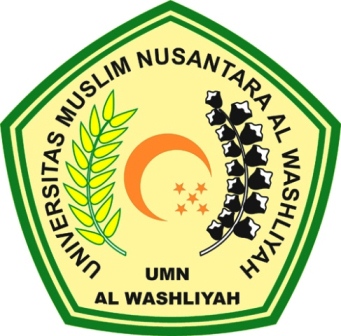 Oleh :MUHAMMAD FAHRICKY                                                                                                  153114025FAKULTAS EKONOMI JURUSAN MANAJEMENUNIVERSITAS MUSLIM NUSANTARA AL-WASHLIYAH MEDAN TAHUN 2019